«Правила дорожного движения для детей и взрослых»Цель: Формировать у взрослых и у детей потребность в заботе о своей безопасности через  привычку соблюдения правил дорожного движения.Предварительная работа:1. Наглядная информация для родителей по вопросам обучения детей безопасному поведению на дороге.2. Организация выставок детских рисунков по теме.3. Приобщение родителей к подготовке атрибутов для уголка по ПДД.4. Разучивание с детьми стихотворений по ПДД, загадывание загадок.5. Домашнее задание для совместного выполнения родителя с ребенком (рисование, аппликация, объёмная подделка) «Мой безопасный путь в детский сад».6. Серии сюжетных картинок по ПДД.7. Дорожные знаки (мини), схема – карты посёлка.План проведения собрания:1. Вступительное слово воспитателя. Игра – тренинг «Ночной поезд».2. Выполнение заданий.3. Подведение итогов.Оформление: Выставка художественной литературы, дидактических игр и детских рисунков по ПДД.Ход собранияВступительное слово воспитателя:- Уважаемые родители!Вот уже как пять лет дети приходят в садик, держась за руку родителей. Скоро они покинут детский сад и после летних каникул пойдут в школу. Многим детям придется ходить в школу самостоятельно. Одним чтобы добраться до школы надо будет переходить дорогу, другим ехать в автобусе, троллейбусе. По улицам и дорогам движется много машин. На дорогах опасности подстерегают на каждом шагу. Мы все – взрослые и дети – то пешеходы, то пассажиры. Для своей безопасности все должны соблюдать правила дорожного движения. Сегодняшняя наша встреча посвящена очень важной проблеме - воспитанию у наших детей навыков безопасного поведения на улицах города. Хочется прочесть вам стихотворение Ю. ЯковлеваДелали ребятам предостереженье:«Выучите срочно Правила Движенья!»Чтоб не волновались,Каждый день родители,Чтоб спокойно мчалисьУлицей водители»Единство наших и ваших требований к детям - это условие нашего успеха и безопасности наших детей. Сегодня предлагаю освежить ваши знания о правилах дорожного движения. Для того чтобы все были активными мы проведем собрание в форме КВНа.  Разделимся на две команды (родители с детьми): команда «Пешеходы» и команда «Пассажиры». Победителям вручим дипломы «Знаток ПДД». Разделение на две команды. Выбор капитана. Название команд. Выбор жюри. Задание № 1. Игра-тренинг «Ночной  поезд»:Для того, чтобы хорошо войти в контакт, проведем игру-тренинг на доверие «Ночной поезд». Участники одной команды будут поездом. Один из них будет Локомотивом, другие - Вагонами. Становитесь за Локомотивом и держитесь за передний Вагончик. У локомотива есть свет и он  может видеть, Вагончики идут с закрытыми глазами. Локомотив  будет двигаться очень медленно, чтобы не растерять Вагоны, и все Вагоны чувствовали себя уверенно. Участники другой команды будут Деревьями в ночном лесу. Деревья должны расположиться так, чтобы между ними было достаточно места. Деревья не должны двигаться, но они могут издавать тихое «Шшш…» в момент, когда какой-нибудь Вагон поезда рискует удариться о них. Три Дерева особенные – на них надеты шляпы. Поезд обязательно должен объехать эти Деревья, прежде чем он покинет Лес.  Обозначаю место, где Поезд въезжает в Лес, сама встаю с другой стороны Леса. Игра проводиться два раза со сменой ролей. Побеждает та команда, которая не задела Деревьев.(Оценки жюри)Задание № 2  «Светофор»:Один из главных знаков дорожного движения – это светофор. Он стоит на перекрёстке. Перекресток - это место пересечение улиц. Основная работа светофора – это регулировка движения транспорта и пешеходов. Пешеходы обязаны подчиняться сигналам светофора. Светофоры бывают разные. Скажите, какие виды светофоров могут встретиться на улицах городов? (С вертикальным расположением сигналов, с горизонтальным  расположением сигналов, с дополнительными секциями, пешеходные светофоры, светофоры для велосипедистов, светофоры со звуком.) Почему поздно ночью все время мигает только желтый свет светофора? Если не работает светофор, кто нам в этом случае поможет? (регулировщик)(Оценки жюри)Задание № 3  «Дорожные знаки»: 1. (На столе лежат вперемешку  дорожные знаки) Предлагаю вспомнить для чего нужны дорожные знаки, на какие группы можно разделить все знаки? (сервиса, опознавательные, запрещающие, разрешающие).– Команда «Пассажиры» найдет и покажет  запрещающие и разрешающие знаки.– Команда «Пассажиры» найдет и покажет знаки сервиса и опознавательные. (Оценки жюри)2. Каждый из команды берет один знак и рассказывает, что он означает и куда его нужно ставить. После ответов на схеме – карте микрорайона устанавливают мини-знак. Например: Знак «Внимание, дети!» Это предупреждающий знак. Он становится возле школ, детских садов, около тех мест, где большое количество детей, чтобы водители были осторожными. Участники другой команды проверяют выполнение задания. (Оценки жюри) Задание №  4 «Сюжетные картинки»: Каждой команде дается серия сюжетных картинок. Должны определить последовательность развития сюжета. Представить, чем это может закончиться. Что делать, чтобы этого не было.1. Серия - Мамы с детьми во дворе, дети катаются на велосипедах. – Мамы беседуют между собой, дети едут в сторону дороги. – Дети катаются на проезжей части дороги. - Карточка с вопросительным знаком. Что может произойти, если мамы не успеют заметить отсутствие детей? 2. Серия - Ребенок с родителями едет на автобусе. – Около остановки автобус останавливается   У родителей руки заняты вещами, ребенок выходит из автобуса первым. - Карточка с вопросительным знаком. Что может произойти, если родители не успеют взять ребенка за руки?(Оценки жюри)Задание №  5 Кроссворд. Ключевые слова «дорожные знаки», «пешеход»: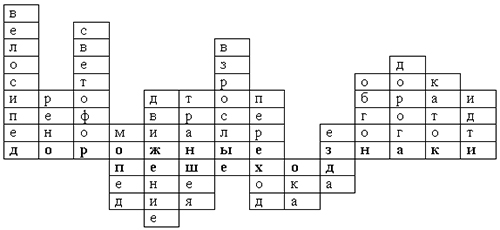 Вопросы по вертикали: 1 – Двухколесный транспорт;2 – марка машины; 3 – у чего три глаза – три приказа. Красный – самый опасный;4 – вид двухколесного транспорта с мотором, похожего на велосипед;5 – езда, ходьба в разных направлениях;6 -  длинная, узкая канава;7 – кто должен знакомить с ПДД детей;8 - полосатая площадка на асфальте;9 – марка машины;10 - путешествие на машине;11 - автомобильный маневр;12 – полоса земли, предназначенная для передвижения;13 – асфальт укладочная машина;14 – какую команду дает зеленый знак светофора?Вопросы по горизонтали:1 - помощники пешехода и водителя;2 – человек идущий пешком. (Оценки жюри)После выполнения всех заданий  жюри подводит итоги, подсчитывая количество правильных ответов и оценивает активность каждой команды. Всем детям раздаются дипломы «Знаток ПДД».Воспитатель: Родители - первые педагоги своих детей. Ваши дети учатся законам улицы, беря пример с вас. Уберечь ребенка от беды на дороге – долг всех взрослых. Поэтому предлагаю и дальше сотрудничать по формированию у наших детей дисциплинированного поведения на улице, соблюдения им правил дорожного движения.Совместно разрабатывается решение родительского собрания.